 Student’s Name: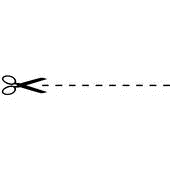 Mark the box next to the meals you want to pre-order.  Turn in one and one to keep on your fridge. Add up the number of meals you’re pre-ordering and use the box below to figure your total payment.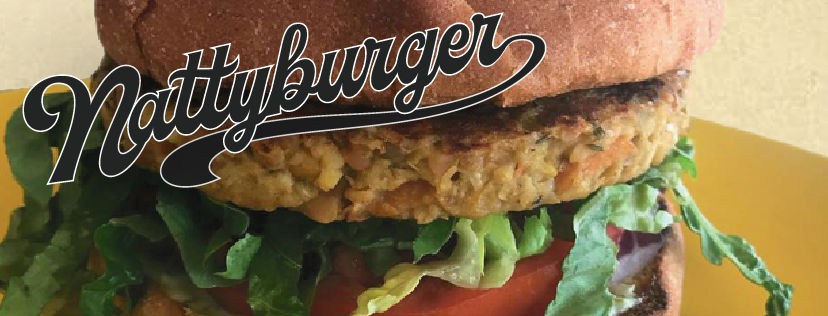 Check out our vendors online!http://www.sistahsvegan.com/https://www.veritablevegetable.com/                                                                                                                                                 https://www.gaskinsfamilyfoods.com/https://www.facebook.com/losgilestaqueria/https://www.facebook.com/CelebrateTamales/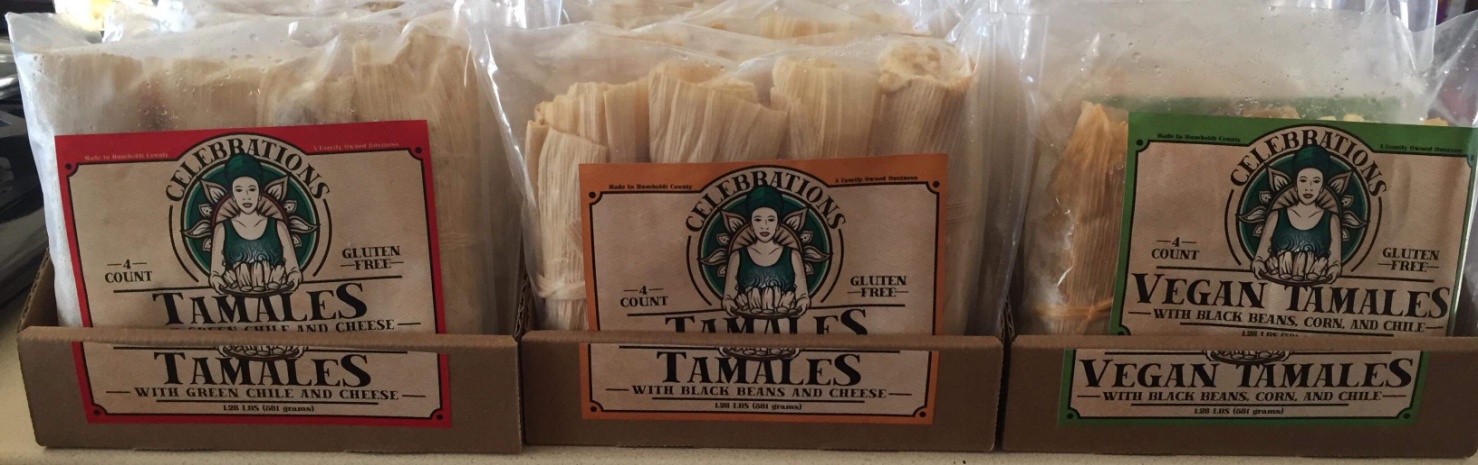 DateTurn this in to the schoolKeep this copy for yourselfDateMon. 12/2Nattyburgers from Gaskin Family Foods (vegan, gf)Nattyburgers from Gaskin Family Foods (vegan, gf)Mon. 12/2Tues. 12/3Noodle Dish from Sistah’s Vegan Food Truck(gluten free)Noodle Dish from Sistah’s Vegan Food Truck(gluten free)Tues. 12/3Wed. 12/4Bean and rice burrito from Los Giles Food Truck (vegan)Bean and rice burrito from Los Giles Food Truck (vegan)Wed. 12/4Thurs. 12/5Vegetarian Tamales from Celebrations (gluten free)Vegetarian Tamales from Celebrations (gluten free)Thurs. 12/5Fri. 12/6Free Snack Friday -Free Snack Friday - Fri. 12/6Mon. 12/9Nattyburgers from Gaskin Family Foods (vegan, gf)Nattyburgers from Gaskin Family Foods (vegan, gf)Mon. 12/9Tues. 12/10Noodle Dish from Sistah’s Vegan Food Truck(gluten free)Noodle Dish from Sistah’s Vegan Food Truck(gluten free)Tues. 12/10Wed. 12/11Bean and rice burrito from Los Giles Food Truck (vegan)Bean and rice burrito from Los Giles Food Truck (vegan)Wed. 12/11Thurs. 12/12Vegetarian Tamales from Celebrations (gluten free)Vegetarian Tamales from Celebrations (gluten free)Thurs. 12/12Fri. 12/13Free Snack Friday - Free Snack  Friday - Fri. 12/13Mon. 12/16Nattyburgers from Gaskin Family Foods (vegan, gf)Nattyburgers from Gaskin Family Foods (vegan, gf)Mon. 12/16Tues. 12/17Noodle Dish from Sistah’s Vegan Food Truck(gluten free)Noodle Dish from Sistah’s Vegan Food Truck(gluten free)Tues. 12/17Wed. 12/18Bean and rice burrito from Los Giles Food Truck (vegan)Bean and rice burrito from Los Giles Food Truck (vegan)Wed. 12/18Thurs. 12/19Vegetarian Tamales from Celebrations (gluten free)Vegetarian Tamales from Celebrations (gluten free)Thurs. 12/19Fri. 12/20Free Snack Friday - Free Snack Friday - Fri. 12/20What can you afford to pay this month? We’re committed to feeding kids great food, regardless.  Help us maintain this program by paying what you can afford.Full cost - $4.00 a lunch * Half cost - $2.00 a lunch * Some - $1.00 a lunch * Not this month - $0 a lunch______ of lunches x __________ = ____________ for this month